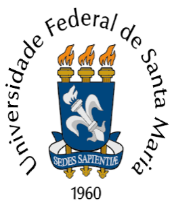 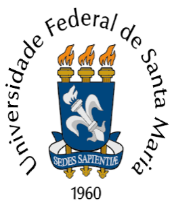 ATA Nº 138/2017 - COLEGIADO PPGEREUNIÃO ORDINÁRIAAos onze dias do mês de dezembro de dois mil e dezessete, às 9h, na Sala 3272, do Centro de Educação da UFSM, foi realizada a reunião ordinária do Colegiado do PPGE, na qual compareceram Nara Vieira Ramos, Coordenadora Pro Tempore do Programa; Valeska Maria Fortes de Oliveira, Coordenadora da Linha de Pesquisa 1; Valdo Hermes de Lima Barcelos, representante da Linha de Pesquisa 1; Ilse Abegg, Coordenadora da Linha de Pesquisa 2;  Fabiane Romano de Souza Bridi, Coordenadora da Linha de Pesquisa 3; Cláudia Ribeiro Bellochio, Representante da Linha de Pesquisa 4; Marco Aurélio Antunes Della Méa, Representante dos discentes da LP1; Marcos Brito Corrêa, Representante dos discentes da LP2; Natali Esteve Torres, Representante dos discentes da LP3 e Angélica Neuscharank, Representante dos discentes da LP4. Justificou ausência por estar participando de banca a professora Márcia Lise Lunardi-Lazzarin, Coordenadora Substituta Pró Tempore.Também justificaram suas ausências a professora Elena Maria Malmann, por estar em férias, a professora Leandra Bôer Possa, por motivo de doença na família e professora Marilda por estar participando de outra atividade relacionada a DIPAT – Divisão de Patrimônio. Também estiveram presentes as professoras Dóris Pires Vargas Bolzan e Fabiane Adela Tonetto Costas do Comitê Gestor do PPGE. A Coordenadora Pro Tempore do PPGE, Professora Nara Vieira Ramos, deu início a reunião cumprimentando a todos. Item 1. Aprovação da pauta. A pauta foi revisada e aprovada, com inclusão: Aprovação de Pós-Doc, de Vanessa Sandri; Prorrogação de Prazo de Adriana Flávia Neu; Criação do Seminário Avançado e Temático: Educação Musical, Pedagogia e Escola para Linha de Pesquisa 4 e Memorando da aluna Maíra da Silva Xavier. Foram inscritos os seguintes comunicados: Memorando Circular nº. 10/2017 da PRPGP, Memorando Circular nº. 11/2017 da PRPGP, Convocatória da AUGM – Associação das Universidades do Grupo Montevideo. Item 2. Posse dos Novos Membros do Colegiado. A Coordenadora Pro Tempore professora Nara Vieira Ramos deu posse aos novos membros do Colegiado de acordo com a Portaria nº 258/2017, do Centro de Educação, sendo eles: Valeska Maria Fortes de Oliveira, Coordenadora da Linha de Pesquisa 1; Valdo Hermes de Lima Barcelos, representante da Linha de Pesquisa 1; Ilse Abegg, Coordenadora da Linha de Pesquisa 2 e Fabiane Romano de Souza Bridi, Coordenadora da Linha de Pesquisa 3. Item 3. Leitura e apreciação da Ata nº. 136/2017 - Reunião Autoconvocada e a Ata nº. 137/2017 – Reunião Ordinária de Novembro. Após a leitura foram solicitadas algumas alterações que foram realizadas e, as Atas foram aprovadas com os acréscimos. Item 4. Aprovação dos Atos Normativos. Foram apresentados os Atos Normativos que regulamentam: O  Comitê de Orientação Acadêmica; o Credenciamento Interno de Professores do Mestrado e Doutorado e a Publicação Científica. O Ato Normativo da Publicação Científica foi aprovado pelo Colegiado, o o Credenciamento Interno de Professores do Mestrado e Doutorado foi retirado da pauta para ser revisto pela Comissão de Atos Normativos. O ato Normativo do Comitê de Orientação Acadêmica teve o pedido de vistas pelos alunos. Item 5. Aprovação do Relatório de Docência Orientada. APG303 – Priscila Kuhn Scherdien Reinicke, Ana Carla Simonetti Rossato Tomazi, Jéssica Ribas Timm, Aline Caçapava Hernandes Grzibowski, Fabiane da Rosa Dominguez, Larissa Martins Freitas, Paulo Roberto Marques Segundo, Rosenara da Silva Soares Maia e Marcelo José Hanauer. APG304 – Laisa de Castro Almeida e Tainan Silva do Amaral.  APG305 – Larissa Martins Freitas, Sandra Elisa Réquia Souza, Fernanda Monteiro Rigue, Anie Pereira Goularte Gomes, Camila Righi Medeiros Camillo e Mariana Luzia Corrêa Thesing. Após análise do relatórios, anteriormente citados, por parte da representação dos discentes, os mesmos foram aprovados na íntegra. Os relatórios relacionados a seguir foram aprovados com algumas ressalvas que devem ser feitas, conforme consta ao lado do nome do discente. APG303 - Adriana Flávia Neu, solicitar as assinaturas faltantes, Cristine Schüssler de Vasconcellos, solicitar a assinatura do Chefe do Departamento  e Luciana Hoffmann Schwark, colocar os próximos relatórios na ficha padrão do PPGE. APG305 - Carin Cristina Dahmer, rever o período de realização, contemplou todo semestre, Douglas Rodrigo Bonfante Weiss, arrumar a carga horária total da disciplina e solicitar assinatura da professora. Os relatórios da APG305 de Daiane Lanes de Souza e Juliane Riboli Corrêa, não foram aprovados porque é necessário descrever o que foi trabalhado em sala de aula e analisar. Item 6. Aprovação do Ad Referendum do Exame de Proficiência em Língua Espanhola, de Jéssica Maria Freisleben. O Ad Referendum foi homologado pelo Colegiado. Item 7. Aproveitamento de componentes curriculares: a) Suficiência: Foram aprovadas as solicitações dos seguintes discentes: Adriele Machado Rodrigues, Denise Santos do Amaral, Marijane Rechia, Tamara Conti Machado, Letícia Genro Schio, Liliane Bonorino, Diosen Marin, Priscila Kuhn Scherdien Reinicke, Valéria Pereira Minussi e Eduardo Dalcin. b) Aproveitamento de componentes curriculares: Foram aprovadas as solicitações dos seguintes discentes: Eduardo Dalcin, Flavia Covalesky de Souza Rodrigues, Cristiane Medianeira da Silva Reis, Daiane Lanes, Andressa Marafiga e Elizandra Aparecida Nascimento Gelocha. Item 8. Avaliação e Homologação de Publicação Científica. Foram aprovadas as solicitações de Publicação Científica com autoria de Juliana da Rosa Ribas, Caroline Mildieri Selvero, Marcos Brito Corrêa e Marcelo José Hanauer. Item 9. Aprovação de Prorrogação de Prazo para Defesa Final de Projeto. O pedido de Prorrogação de Prazo de Carmem Janaína Dutra Ferreira Rodrigues, que tem como Orientador o  professor Eduardo Terrazan foi aprovado pelo Colegiado por mais três meses a contar de trinta e um de outubro do corrente ano. Item 10. Comissão de Bolsas. A Coordenadora professora Nara Vieira Ramos solicitou aos coordeandores de Linha o nome dos professores que serão os representantes de cada Linha na Comissão de Bolsas para fins de emissão da portaria. Os nomes dos professores elencados foram:  LP1 - Anemari Roesler Luersen Vieira Lopes; LP2 – Andressa Aita Ivo; LP3 - Eliana da Costa Pereira de Menezes e LP4 – Marcelo de Andrade Pereira. Item 11. Memo. Circ. nº. 012/2017 - NECOR/CE/UFSM. O Memorando Circular  nº. 12/2017 foi lido para os presentes com a finalidade de conhecimento a respeito do prazo para solicitação de licitação de item específico, não contemplados em licitações habituais. O prazo é de quatorze de dezembro do ano em curso e a entrega das solicitações devem ser feitas no Núcleo de Execução e Controle Orçamentário do Centro de Educação. Item 12. Resolução nº 024/08. A resolução foi lida para ciência de todos a qual sistematiza o processo de participação de Docentes de outra IES e Bolsistas Recém-Doutores e Recém-Mestres em atividades de Ensino, Pesquisa e Extensão da UFSM. Item 13. Processo NUP 23081.048355/2017-89 - Encaminha convênio marco de cooperação a ser firmado entre a UFSM e a Universidade de Málaga. O convênio foi apreciado e decidido que o mesmo deve ser encaminhado para o FUE – Departamento de Fundamentos da Educação. Inclusão de Pauta. 1. Aprovação de Pós-Doc de Vanessa Sandri. A solicitação da realização de Pós-Doc foi aprovada pelo Colegiado e não foi aprovado o pedido de bolsa para a realização das atividades pós-doutoral. 2.  Prorrogação de Prazo de Adriana Flávia Neu. A solicitação de anuência para a data de realização da Defesa de Projeto de Dissertação de Adriana Flávia Neu, sendo para a segunda quinzena de fevereiro foi aprovada pelo Colegiado. 3. Criação do Seminário Avançado e Temático: Educação Musical, Pedagogia e Escola para Linha de Pesquisa 4. A solicitação da criação deste Seminário com as devidas justificativas foi feita pela professora Cláudia Bellochio. A solicitação teve o aceite do Colegiado que liberou para ser encaminhado o pedido de criação da referida disciplina para o DERCA. 4. Memorando da aluna Maíra da Silva Xavier. A referida aluna menciona no Memorando que encaminhou ao Colegiado que não concluiu a carga horária de uma disciplina obrigatória: PPE - Bases Epistemológicas em Educação e solicita alternativa para concluí-la. Ficou decidido que será ofertada uma disciplina básica obrigatória do Programa, no próximo semestre, para que a aluna possa realizá-la. Comunicados: Foram inscritos os seguintes comunicados: 1. Memorando Circular 10/2017 da PRPGP. O assunto do Memorando é divulgar a palestra de Representante da Capes – Bolsa Demanda Social Capes que será realizada no dia 12 de dezembro de 2017, às quatorze horas, na sala 218, 2º andar da Reitoria. 2. Memorando Circular 11/2017 da PRPGP. Este Memorando encaminhado pelo Pró-Reitor Substituto, Professor Dr. José Fernando Schlosser é para informar os docentes e discentes do Programa os pontos que foram tratados na úlitima reunião da Coordenadoria de Pós-Graduação da PRPGP na CAPES: a) Bolsa PDSE; b) Edital de Internacionalização; c) Avaliação Quadrienal; d) Relatório Anual Coleta 2017; e) Turma fora da sede e f) Bolsas da Demanda Social. 3. Convocatória da AUGM. A convocatória de renovação de grupos do Núcleo de Educação Para Integração da AUGM será enviada aos grupos já cadastrados na segunda quinzena de janeiro. Será agendada uma reunião para o início de março de 2018, com a finalidade de se analisar a possibilidade da incorporação de novos grupos. Também em março será enviada a convocatória se houver "novos" grupos incorporados ao NEPI, a fim de que os mesmos participem no VIII EIIPE (VIII Encontro Internacional de Investigadores de Políticas Educativas). Hoje compõem o NEPI/AUGM, 10 grupos de pesquisa do PPGE (GTFORMA, GPFORMA, GPKOSMOS, ELOS, FILJEM, DIÁLOGUS, GEPEIS, GEPEFICA, GPFOPE e GPPGE). O Núcleo coordenado pela professora Nalú Farenzena (UFRGS) é composto de três programas, a saber Políticas Linguísticas (ativo), coordenado pelo professor Gilvan Müller de Oliveira (UFSC), Políticas Educativas (ativo), coordenado pela professora Dóris Pires Vargas Bolzan(UFSM) e Pós-Graduação (suspenso) sob a responsabilidade do coordenador geral do NEPI. A revista de Políticas Educativas (PoLeD), tem como editora chefe a representante institucional da UFSM, coordenadora do PPE, foi avaliada como B2 e recebe produções de todos os 89 grupos credenciados no NEPI, havendo um rodízio entre os grupos. A cada dois anos os grupos podem submeter uma publicação ao periódico, entretanto há somente quatro vagas por universidade, para cada ano de submissão, caracterizando-se um rodízio. Nada mais havendo a tratar, encerrou-se a reunião, e foi lavrada a presente ata, que, após lida, será assinada pelos membros do Colegiado do PPGE, presentes na reunião.